Hellenic Accreditation System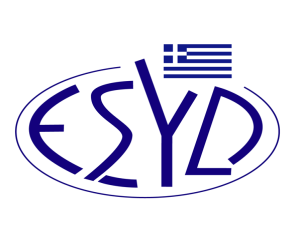 Address of Provider: University of Thessaly, 41100 LarissaApproved Signatories: A. Papaioannou & E. DovrikiThis scope of Accreditation replaces the previous one dated 1.4.2022.The Accreditation Certificate No. 1130-2  to ELOT ISO/IEC 17043:2010, is valid until 2.4.2027.Athens, 30.3.2023                                                    			  Christos Nestoras                                                        			    CEO of ESYDAnnex I1/4 to the Certificate Νο. 1130-2SCOPE of ACCREDITATION of ELQA Programs SchemesofUniversity of Thessalyas aProficiency Testing ProviderTested materials/ productsInterlaboratory Comparison Test / Properties to be  measuredSchemeBlood serum  (CRM, lyophilized)Albumin, Alkaline Phosphatase, Amylase, Calcium, C-Reactive Protein, C-Reactive Protein, High Sensitivity, γ-Glutamyltransferase, Glucose, Lactic Dehydrogenase, Bicarbonate, Potassium, Creatinine, Creatine kinase, Lithium, Lipase, Magnesium, Sodium, Total protein, Total Bilirubin, Urea, Uric acid, Iron, Alanine Transaminase, Aspartate Transaminase, Triglycerides, High Density Lipoprotein, Low Density Lipoprotein, Phosphorus, Copper, Chloride, Cholesterol, Direct Bilirubin, ect. Clinical Biochemistry Blood serum  (CRM, lyophilized)Anti - thyroglobulin antibodies, anti-thyroid peroxidase antibodies, Valproic Acid, Vancomycin, Vitamin B12, Digoxin, Free thyroxine, Free triiodothyronine, Theophylline, Follicle-Stimulating Hormone, Thyroid-Stimulating Hormone, Thyroglobulin, Thyroxine, Insulin, Carbamazepine, Cortisol, Estradiol, Total Immunoglobulin Ε, Paracetamol, Progesterone, Prolactin, Testosterone, Triiodothyronine, Phenobarbital, Phenytoin, Folic Acid, Luteinizing Hormone, Chorionic Gonadotropin, Vitamin D, A-Fetoprotein, Prostatic Specific Antigen, Free Prostatic Specific Antigen, Cancer Antigen 125, Cancer Antigen 15-3, Cancer Antigen 19-9, Carcinoembryonic Antigen, Ferritin, Australian Antigen (HBsAg), Rubella IgG antibodies, Rubella IgM antibodies, HIV antibodies I & II, IgG Toxoplasm antibodies, IgM Toxoplasma Antibodies, IgG cytomegalovirus (CMV) antibodies, IgM cytomegalovirus (CMV) antibodies, Anti-HBs, Anti-HBc, Anti-HCV, Anti-HAV IgG, Vit. D, ect.Immunology - Specific proteins – Tumor MarketsBlood serum  (CRN, lyophilized)Alpha-1-acid glycoprotein, Anti-streptolysin O, Complement factor C3,  Complement factor C4, Immunoglobulin IgA, Immunoglobulin IgG, Immunoglobulin IgM, Rheumatoid Factor, Transferrin, C-Reactive Protein (CRP), C-Reactive Protein High Sensitivity (hs CRP), Creatine Kinase, Creatine Kinase isoenzyme MB activity, Creatine Kinase, Creatine Kinase  isoenzyme MB mass, Myoglobin, Homocystein, Cardiac specific Troponine-Ι, Cardiac specific Troponine-Τ, B-Type Natriuretic Peptide, Pro- B-Type Natriuretic Peptide, ect.Cardiac markersBlood serum  (CRM, lyophilized)Prothrombin time INR, Prothrombin activity, Activate Partial Thromboplastin, Activate Partial Thromboplastin Time, Antithrombin III Activity, Antithrombin III Concentration, Fibrinogen, ect. CoagulationBlood serum  (CRM, lyophilized)Glycosylated Hemoglobin (HbA1c).HbA1cWhole blood (CRM)White Blood Cells, Total, Red Blood Cells, Hemoglobin,  Hematocrit, Mean red volume, Mean hemoglobin content, Mean Hemoglobin Concentration, Red Blood Cell Distribution Width, Mean Platelet Volume, Platelets, ect.HematologyUrine (CRM)Albumin, Ascorbic acid, Bilirubin, Blood – Erythrocytes, Glucose, Ketones, Leukocytes, Magnesium, Microalbumin, Nitrite, pH, Proteins, pus corpuscles, Sodium, Specific Gravity, Urobilinogen, Calcium, Potassium, Creatinine, Sodium, Urea, Uric acid, Phosphorus, Chloride, ect.UrineWaterAlkalinity, Aluminum, Ammonium, Arsenic, Calcium, Chloride, Chromium, Color, Conductivity, Iron, Magnesium, Manganese, Nitrate, Nitrite, Total Phosphorus, pH, Residual Chlorine, Sulphates, Total dissolved solids, Total hardness, Turbidity, Nitrogen (Kjeldahl), Potassium, Sodium, Total Chlorine, Boron, ect.Water Physicochemical Water (CRM, Lyophilized Reference Material)Total colony count at 22°C, Total colony count at 37°C, Escherichia coli, Total coliforms, Streptococcus, Clostridium Perfrigens, Pseudomonas aeruginosa, Staphylococcus aureus, Legionella spp., Salmonella enterica spp, Listeria monocytogenes, Clostridium Perfrigens (Spores), etc.Water Microbiological Wastewater - Reference Material (RM, Solution)Biochemical Oxygen Demand, Chemical Oxygen Demand, Chloride, Conductivity, Nitrogen – Ammonia, Nitrogen – Kjeldahl, Nitrogen – Nitrate, Nitrogen total, pH, Phosphorus – Phosphate, Phosphorus, Total, Total dissolved solids, Total Organic Carbon, Total Solids, Total Suspended Solids, Nitrogen (Kjeldahl), Chloride, etc.Wastewater Physicochemical Waste – (CRM, Lyophilized Reference Material)Total coliforms,  Escherichia coli, Streptococcus, Fecal Coliform, etc.Wastewater Microbiological Seawater (CRM, Lyophilized Reference Material)Escherichia coli, Streptococcus, Total coliforms, Fecal coliforms, Total colony count at 22°C, Total colony count at 37°C, etc.Seawater Microbiological Food (CRM, Lyophilized Reference Material)Salmonella enterica spp., Listeria monocytogenes, etc.Food Microbiological Foods (Lyophilized Reference Material)Aerobic Plate Count (APC), Total Coliform (TCOLI), Rapid Coliform (RCOLI), Escherichia coli (E. coli), Enterobacteriaceae (ENTER), Staphylococcus aureus (S.aureus), Yeast, Mold, Clostridium perfrigens (CP), ect. Food Microbiological Water (solution)Antimony (Sb), Aluminum (Al), Arsenic (As), Cadmium (Cd), Tin (Sn), Cobalt (Co), Manganese (Mn), Molybdenum (Mo), Lead (Pb), Nickel (Ni), Selenium (Se), Iron (Fe), Copper (Cu), Chromium (Cr), Mercury (Hg), Zinc (Zn), Chromium, hexavalent [Cr (VI)], etc.Heavy Metals - Potable WaterWaste – Reference material (solution)Antimony (Sb), Aluminum (Al), Arsenic (As), Cadmium (Cd), Tin (Sn), Cobalt (Co), Manganese (Mn), Molybdenum (Mo), Lead (Pb), Nickel (Ni), Selenium (Se), Iron (Fe), Copper (Cu), Chromium (Cr), Mercury (Hg), Zinc (Zn), Chromium, hexavalent [Cr (VI)], etc.Heavy Metals -WasteOlive Oil (Sample)Acidity, Peroxides, K232, K270, K268, DK, Moisture, Waxes, Fatty Acids and trans isomers, DECN42, ect.Olive Oil - Physicochemical ParametersHoney (Sample)Moisture, Conductivity, Sugars, Hydroxy-methyl-furfural (HMF), Diastase, Proline, Pollen (Number of pollen grains per 10g of sample), pH, Acidity, Insoluble substances, Color, etc.Honey - Physicochemical Parameters Detection / Determination of Salmonella spp. in Animal Feces and Samples from Primary ProductionSalmonella spp.Detection / Determination of Salmonella spp. in Animal Feces and Samples from Primary ProductionInactivated culture (lyophilized Reference Material)Surface, Total colony count at 30°C (OMX30) – Surface, St. Aureus (SA) – Surface, Salmonella (Salm) – Surface, Listeria (List) – Surface, Total coliforms (Tcoli) – Surface, E. coli (Ecoli) – Surface, Yeasts – Surface, Molds – Surface, Total Enterobacteriaceae (Enterobacteriaceae) – Surface, Legionella (Leg) – Surface, etc.Control of Laboratory Environmental ConditionsMilk (Reference Material)Fat, Protein, Casein, Lactose, Urea, Freezing Point, pH, etc.Milk – Physicochemical ControlMilk (Reference Material)Somatic CellsMilk – Somatic Cell ControlMilk (Reference Material)Kjeldahl nitrogenMilk – Kjeldahl NitrogenMilk (Reference Material)Antibiotics, such as Penicilline, Sulphamidic, etc.Milk – Antibiotics ControlMilk (Reference Material)Total colony count at 30°C, ect.Milk – Microbiological Control